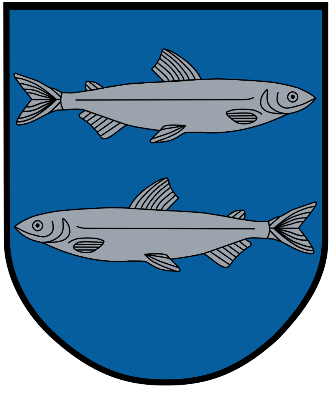 Kultūros puoselėjimasŠvenčionys2024 m.  TurinysKultūrinės veiklos organizavimo procesų schemaKultūrinės veiklos organizavimo procesų aprašymasTikslasUžtikrinti kultūrinės veiklos ir raidos perspektyvas, organizuoti kultūrinės veiklos programų įgyvendinimą, koordinuoti kultūros įstaigų veiklą, užtikrinti kultūrinės veiklos kokybę ir patrauklumąPaslaugų apimtisKaupiama, sisteminama ir analizuojama kultūros įstaigų veiklos planai ir ataskaitos; administruojama mėgėjų meno, kultūros projektų finansavimo procesas, atliekama jų stebėsena; derinama sprendimų, potvarkių, įsakymų ir kitų dokumentų projektai su Savivaldybės administracijos skyriais; nagrinėjami gyventojų skundai ir pareiškimai kultūros ir meno klausimais; renkama, sisteminama, kaupiama informaciją apie miesto kultūros ir meno įvykius; koordinuojamas švenčių ir kitų miesto renginių organizavimas, profesionaliojo ir mėgėjų meno, taip pat etninės kultūros sklaida ir plėtra savivaldybės teritorijoje; koordinuojami valstybinių ir kalendorinių švenčių renginiai; sudaromi miesto renginių planai; renkama, rengiama ir teikiama informacija visuomenei apie Savivaldybės kultūros įstaigų ir organizacijų veiklą, kultūros įvykius ir renginius, koordinuojamas renginių programos parengimas ir viešinimas; rengiami Savivaldybės tarybos sprendimų, mero potvarkių ir administracijos direktoriaus įsakymų projektai Skyriaus kompetencijos klausimais; bendradarbiaujama su valstybės institucijų ir kultūros įstaigų darbuotojais, nevyriausybinėmis organizacijomis, puoselėjančiomis kultūrą ir meną.Procesą reglamentuojantys dokumentai1. Lietuvos Respublikos kultūros centrų įstatymas, 2004-07-15, Nr. IX-2395.2. Lietuvos Respublikos bibliotekų įstatymas, 1995-06-06, Nr. I-920.3. Lietuvos Respublikos muziejų įstatymas, 1995-06-08, Nr. I-930.4. Lietuvos Respublikos dainų švenčių įstatymas, 2007-11-20, Nr. X-1334.5. Lietuvos Respublikos etninės kultūros valstybinės globos pagrindų įstatymas, 1999-09-21, Nr. VIII-1328.6. Lietuvos Respublikos vietos savivaldos įstatymas, 1994-07-07 d., Nr. I-533.7. Lietuvos Respublikos kultūros ministro 2006-12-22 įsakymas Nr. ĮV-695 „Dėl bibliotekų veiklos statistinių ataskaitų formų patvirtinimo“.8. Lietuvos Respublikos kultūros ministro 2013-01-16 įsakymas Nr. ĮV-443 „Dėl kultūros centrų statistinių duomenų teikimo“.9. Švenčionių rajono savivaldybės 2022-06-29 tarybos sprendimas Nr. T-146 „Dėl kultūros projektų finansavimo Švenčionių rajono savivaldybės biudžeto lėšomis tvarkos aprašo patvirtinimo“.10. Švenčionių rajono savivaldybės 2024-02-01 tarybos sprendimas Nr. T-1 „Dėl Švenčionių rajono savivaldybės 2024–2026 metų strateginio veiklos plano patvirtinimo“. 11. Švenčionių rajono savivaldybės 2021-02-25 tarybos sprendimas Nr. T-78 „Dėl Švenčionių rajono savivaldybės 2021–2027 metų strateginio plėtros plano patvirtinimo“.AtsakomybėŠvietimo, kultūros ir sporto skyrius